MTRL 466 MEETING MINUTESAttendees:Chad SinclairVicki PistnerJeremy LeungLauren DayJuan Gerardo EllorinTed HungKush ShahAgenda:Group Progress and Next Steps:Need to have concluded and chosen a design by the end of the project. By end of the project need to see if the concept is feasible.Bimaterials:Looked at 3 different bi-materials for mid-term report..Need to do number crunching on different bi-materials to confirm best choice.Mention basis of criteria such as highest force, ideal temperature change etc…Use Jiggy’s data to get plot of likely temperature changes throughout the day, to make thermal model.Develop/use equations for calculation purposes for the various criteria used to determine the best choice. Heat Calculations Need to check the equations used are the correct ones.Explanation of thermal model needs to be more clear.Don’t need to complexify thermal model more – There are other things that can be worked on.Shape Memory MaterialsFiguring out  the temperature change – will be useful for determining shape of SMA.How to calculate force for actuation of bending of SMA. Need to find an SMA that fits our design specs – can’t control composition of SMA hence we are constrained in what we can use.Performing an experiment to see the bending and see if performs the way we predicted.Less background review – more design + focused view on the final product and how it will work.For this application – focus more on how is going to work – what is the weight going o be? What is the actuation force going to be? What is the temperature going to be? Is there going to be an alloy which fits these conditions? Life Cycle AnalysisDo heat transfer calculations for other months (only did for August) Use best case scenario months i.e. the hottest monthsWorking on the eco-audit.Economic analysis –Energy savings with blinds vs. use of A/C for cooling purposes.Choosing  a frame materialPossibly talk to Blair about choosing a material that is more architectaully apt  than the others which fit our criteria.Need material so actuation force for hinges can be calculated.What is the design of the frame? One piece with an actuator or are we choosing another design (see figure below).Possible designs: One solid piece with actuators on the corners; frame with corners which are just the actuators; or frame which has walls separated and connected by hinge.Coverings of blind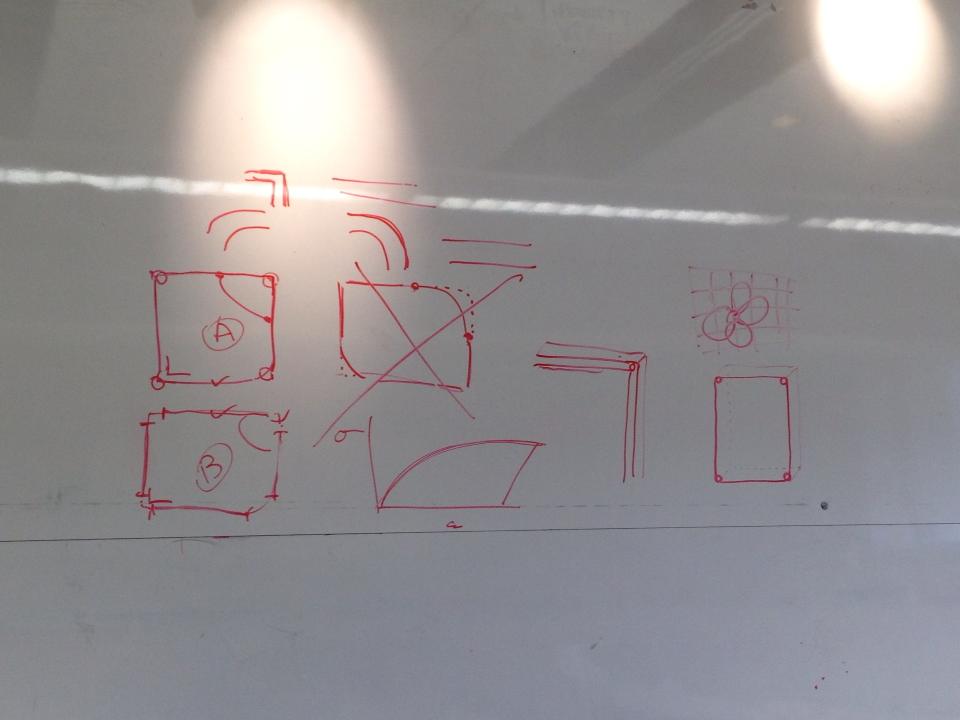 Minutes:Jeremy:	Bimat chosen, steel +polymer, have to make it	Plan on making a curve that shows percent actuated throughout day/month	3-4 boxes should be able to be lifted Jiggy:	Worked  with  Ted and Kush	Figuring out Nusselt’s number	Calculated convective heat transfer and conductive 	Need to look at thermal conductivity of SMA and convective coefficient or airTed and Kush:	Double check if can be powered by sunlight	Calculate bending force of actuator	Look into why use Nitinol – What other types of SMA’s avail – why not them (better phase stability and strain performance)	Working on solidworks – almost done- don’t get caught up in nitty-gritty detailLauren and Vicky:	Frame material chosen – look up available outside materials	Video of hinge (from SAPA)	Practice Eco-audit	Look at logistics of covering	Layout final reportProject Name:Adaptive Architecture Group:SinclairCurrent Meeting:November 1st, 2013Minutes Prepared By:Kush Shah